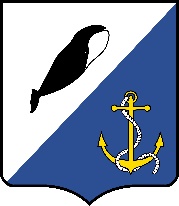 АДМИНИСТРАЦИЯПРОВИДЕНСКОГО ГОРОДСКОГО ОКРУГАПОСТАНОВЛЕНИЕРуководствуясь частями 1, 2, 3-10 ст. 32 Жилищного кодекса Российской Федерации, ст. 49, 56.2, 56.3, 56.6-56.10 Земельного кодекса Российской Федерации, на основании Распоряжения Главы Администрации Провиденского муниципального района от 30.12.2013 г. № 349 «Об утверждении актов межведомственной комиссии по оценке жилых помещений муниципального жилищного фонда в Провиденском муниципальном районе», руководствуясь Уставом Провиденского городского округа, Администрация Провиденского городского округаПОСТАНОВЛЯЕТ:Изъять для муниципальных нужд земельный участок под жилым домом, расположенным по адресу: пгт Провидения, ул. Полярная д. 39.Изъять для муниципальных нужд жилые помещения согласно приложению к настоящему постановлению.Организационно-правовому управлению Администрации Провиденского городского округа (Д. В. Рекун):Направить копию настоящего постановления собственникам жилых помещений, указанных в приложении к настоящему постановлению, в течение десяти дней с момента его подписания.Направить собственникам жилых помещений, указанных в приложении к настоящему постановлению, проекты соглашения об изъятии земельного участка и жилых помещений для муниципальных нужд.Управлению промышленной политики, сельского хозяйства, продовольствия и торговли (В. В. Парамонов):Направить копию настоящего постановления в Управление Федеральной службы государственной регистрации, кадастра и картографии по Магаданской области и Чукотскому автономному округу в течение десяти дней с момента его подписания.Обеспечить регистрацию права муниципальной собственности на изъятые объекты недвижимости, указанные в приложении к настоящему постановлению.Обнародовать настоящее постановление на официальном сайте Провиденского городского округа (www.provadm.ru).Настоящее постановление вступает в силу со дня обнародования.Контроль за исполнением настоящего постановления оставляю за собой.от 21 августа 2020 г.№ 234пгт. ПровиденияОб изъятии земельного участка и жилых помещений для муниципальных нуждГлава АдминистрацииС. А. ШестопаловПодготовлено:К.Б. КарамелевСогласовано:Д. В. РекунВ. В. ПарамоновРазослано: дело, УППСХПиТ, ОПУРазослано: дело, УППСХПиТ, ОПУРазослано: дело, УППСХПиТ, ОПУПриложение к Постановлению Администрации Провиденского городского округа от 21.08.2020  № 234Перечень собственников помещений многоквартирного дома по адресу: ул. Полярная д. 39 в пгт. ПровиденияПеречень собственников помещений многоквартирного дома по адресу: ул. Полярная д. 39 в пгт. ПровиденияПеречень собственников помещений многоквартирного дома по адресу: ул. Полярная д. 39 в пгт. ПровиденияПеречень собственников помещений многоквартирного дома по адресу: ул. Полярная д. 39 в пгт. ПровиденияПеречень собственников помещений многоквартирного дома по адресу: ул. Полярная д. 39 в пгт. ПровиденияПеречень собственников помещений многоквартирного дома по адресу: ул. Полярная д. 39 в пгт. Провидения№ п.п.Улица№ дома№ кв.Площадь, м2Собственник1Полярная39444,0Казачкова Марина Борисовна2Полярная39530,8Жуковский Александр Водельмардович3Полярная39843,1Павлов Станислав Владимирович4Полярная391039,8Косякин Валерий Георгиевич5Полярная391330,3Михальчук Виктор Александрович6Полярная391743,2Жуковская Людмила Ивановна7Полярная391954,2Александрова Раиса Григорьевна8Полярная392043,9Андреева Марина Вениаминовна9Полярная392242,8Лисиенко Владимир Владимирович10Полярная392642,3Катеев Альберт Махмудович11Полярная393042,7Етинкеу Сергей без отчества12Полярная394544,6Тюленева Любовь Александровна